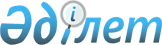 Есіл аудандық мәслихатының 2017 жылғы 29 тамыздағы № 17/4 "Қызметін Есіл ауданының аумағында жүзеге асыратын барлық салық төлеушілер үшін бірыңғай тіркелген салық мөлшерлемелерін белгілеу туралы" шешімінің күші жойылды деп тану туралыАқмола облысы Есіл аудандық мәслихатының 2018 жылғы 2 ақпандағы № 24/7 шешімі. Ақмола облысының Әділет департаментінде 2018 жылғы 12 ақпанда № 6390 болып тіркелді
      РҚАО-ның ескертпесі.

      Құжаттың мәтінінде түпнұсқаның пунктуациясы мен орфографиясы сақталған.
      Қазақстан Республикасының 2017 жылғы 25 желтоқсандағы "Салық және бюджетке төленетін басқа да міндетті төлемдер туралы (Салық кодексі)" Кодексіне сәйкес, Есіл аудандық мәслихаты ШЕШІМ ҚАБЫЛДАДЫ:
      1. Есіл аудандық мәслихатының "Қызметін Есіл ауданының аумағында жүзеге асыратын барлық салық төлеушілер үшін бірыңғай тіркелген салық мөлшерлемелерін белгілеу туралы" 2017 жылғы 29 тамыздағы № 17/4 (Нормативтік құқықтық актілерді мемлекеттік тіркеу тізілімінде № 6080 тіркелген, 2017 жылғы 26 қыркүйекте Қазақстан Республикасы нормативтік құқықтық актілерінің эталондық бақылау банкінде электрондық түрде жарияланған) шешімінің күші жойылды деп танылсын.
      2. Осы шешім Ақмола облысының Әділет департаментінде мемлекеттік тіркелген күнінен бастап күшіне енеді және ресми жарияланған күнінен бастап қолданысқа енгізіледі.
      "КЕЛІСІЛДІ"
      2 ақпан 2018 жыл
      2 ақпан 2018 жыл
					© 2012. Қазақстан Республикасы Әділет министрлігінің «Қазақстан Республикасының Заңнама және құқықтық ақпарат институты» ШЖҚ РМК
				
      Аудандық мәслихат
сессиясының төрағасы

А.Господарь

      Аудандық мәслихат
хатшысы

С.Ағымбаева

      Есіл ауданының
әкімі

Т.Ерсейітов

      "Қазақстан Республикасы
Қаржы министрлігінің
Мемлекеттік кірістер комитеті
Ақмола облысы бойынша
Мемлекеттік кірістер
департаментінің Есіл ауданы
бойыншаМемлекеттік кірістер
басқармасы" республикалық
мемлекеттік мекемесінің басшысы

Ж.Ташенов
